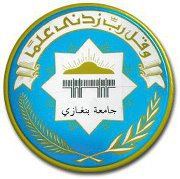 ByASMAA FARIED ALGHMEIDALAL ANWER ALAWSHARANAIMA FARAJ ALKWAFAIMONERAH MOSTAFH FARAJNAJAAT ALI ESHGAIFASPRING 2011 / 2012